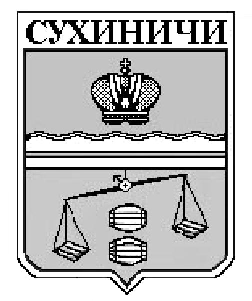 АДМИНИСТРАЦИЯ СЕЛЬСКОГО ПОСЕЛЕНИЯ«СЕЛО ХОТЕНЬ»Калужская областьСухиничский район                                              ПОСТАНОВЛЕНИЕ   от 27.12.2018 года			                               		№  63        	В соответствии с постановлением администрации сельского поселения «Село Хотень» от 03.10.2013 №41 «Об утверждении Порядка принятия решения о разработке муниципальных программ сельского поселения «Село Хотень», их формирования, реализации и проведения оценки эффективности реализации», руководствуясь Уставом сельского поселения «Село Хотень», администрация СП «Село Хотень»  ПОСТАНОВЛЯЕТ:Внести следующие изменения в муниципальную программу  СП «Село Хотень» «Благоустройство на территории сельского поселения «Село Хотень» на 2014-2019 годы (далее Программа), утвержденную постановлением администрации сельского поселения «Село Хотень» от 01.11.2013 №53:Объемы и источники финансирования Программы в паспорте Программы изложить в следующей редакции:Строку 2,4 5 таблицы раздела 4 Программы изложить в следующей редакции:Настоящее Постановление распространяется на правоотношения, возникшие с 01.01.2018 года.Контроль за исполнением настоящего Постановления оставляю за собой.Глава  администрации СП  «Село Хотень»                                                            Н.М.Демешкина      О внесении изменений в муниципальную программу сельского поселения «Село Хотень» «Благоустройство на территории сельского поселения «Село Хотень» на 2014-2019 годы», утвержденную постановлением администрации СП «Село Хотень» от 01.11.2013 №.53 Объемы и источники финансирования ПрограммыПрогнозируемый объем финансирования Программы  по годам:в 2014 году – 967,5 тыс. рублей;в 2015 году -  447,0 тыс. рублей;в 2016 году -  478,0 тыс. рублей;в 2017 году – 461,0 тыс.рублей;в 2018 году – 954,3 тыс.рублей;в 2019 году – 905,128 тыс.рублей.№ п/пМероприятияСроки выполненияОтветственный исполнительОбъемы и источники финансирования (тыс. руб.) по годамОбъемы и источники финансирования (тыс. руб.) по годамОбъемы и источники финансирования (тыс. руб.) по годамОбъемы и источники финансирования (тыс. руб.) по годамОбъемы и источники финансирования (тыс. руб.) по годамОбъемы и источники финансирования (тыс. руб.) по годам№ п/пМероприятияСроки выполненияОтветственный исполнитель201420152016201720182019123456789102.Приобретение игровых элементов для детской площадкиВ течение годаДемешкина Н.М..203030406,3404.Устройство светильников уличного освещенияВ течение годаДемешкина Н.М..454545-20205.Текущее содержание и ремонт сетей наружного освещенияВ течение годаДемешкина Н.М..152020202550ИТОГО:967,5447478461954,3905,128